   Match the words with the pictures. 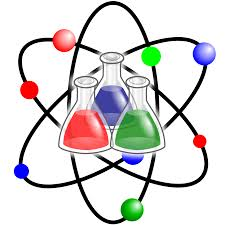 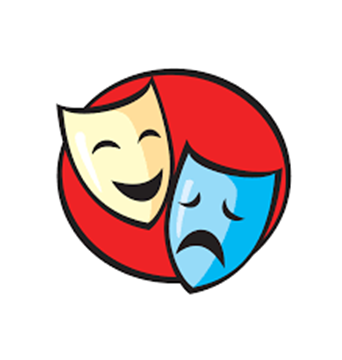 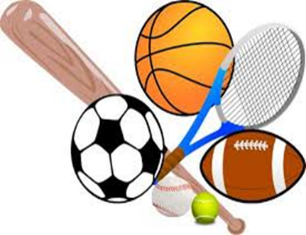 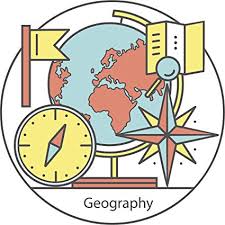 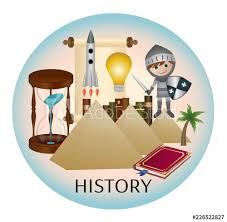 __________________   __________________   __________________   __________________    __________________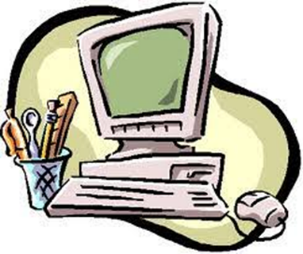 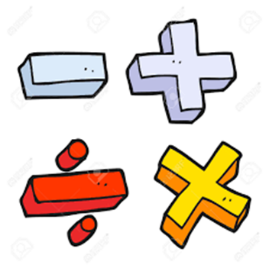 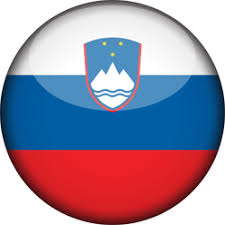 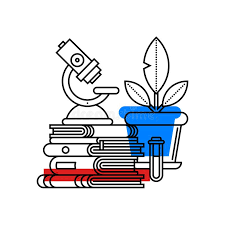 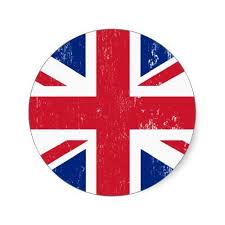 __________________   __________________   __________________     __________________     __________________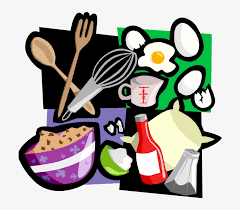 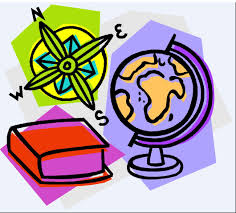 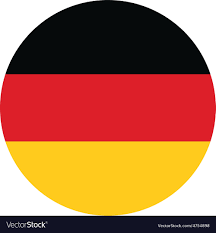 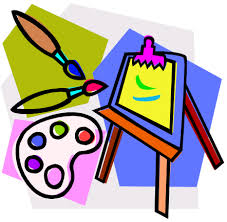 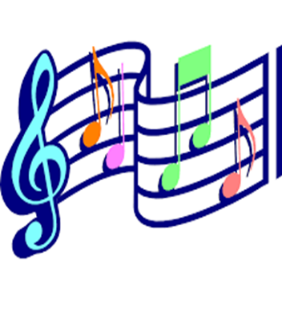 __________________   __________________   __________________     __________________     __________________